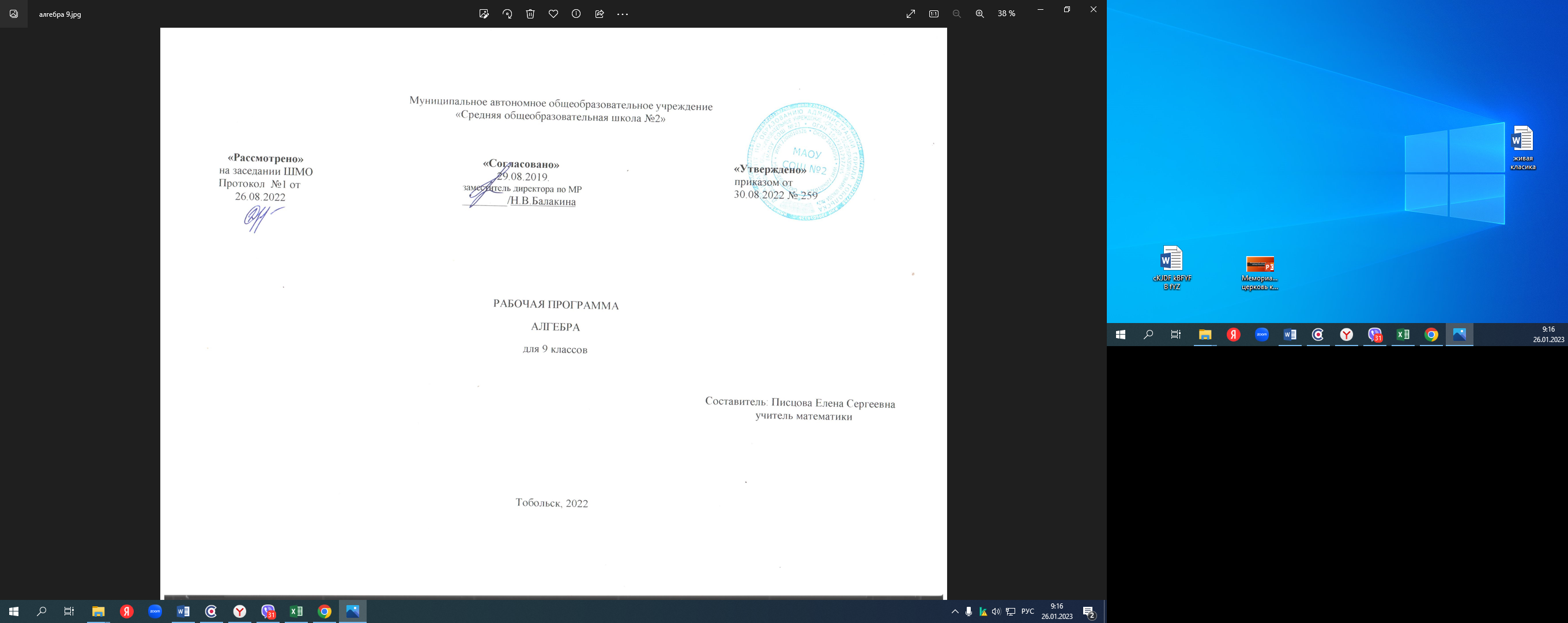             Рабочая программа по алгебре в 9 классе составлена на основе Федерального государственного образовательного стандарта основного общего образования (приказ Министерства образования и науки Российской Федерации от 17  декабря  . № 1897), в соответствии с Примерной программой основного общего образования (базовый уровень) с учетом требований федерального компонента государственного стандарта общего образования и на основе авторской программы Ю. Н. Макарычева с включением тем «Описательная статистика. Вероятность. Комбинаторика» из раздела «Вероятность и статистика» и тем раздела «Математика в историческом развитии». Приказа от 17 декабря 2010 года № 1897 «Об утверждении федерального государственного образовательного стандарта основного общего образования» с изменениями на 31 декабря 2015 годаПрограмма  рассчитана на 102 часов в год (3 часа в неделю).Планируемые результаты изучения учебного предметаСтандарт устанавливает требования к результатам освоения обучающимися основной образовательной программы основного общего образования: личностным, включающим готовность и способность обучающихся к саморазвитию и личностному самоопределению, сформированность их мотивации к обучению и целенаправленной познавательной деятельности, системы значимых социальных и межличностных отношений, ценностно-смысловых установок, отражающих личностные и гражданские позиции в деятельности, социальные компетенции, правосознание, способность ставить цели и строить жизненные планы, способность к осознанию российской идентичности в поликультурном социуме;метапредметным, включающим освоенные обучающимися межпредметные понятия и универсальные учебные действия (регулятивные, познавательные, коммуникативные), способность их использования в учебной, познавательной и социальной практике, самостоятельность планирования и осуществления учебной деятельности и организации учебного сотрудничества с педагогами и сверстниками, построение индивидуальной образовательной траектории;предметным,  включающим освоенные обучающимися в ходе изучения учебного предмета умения специфические для данной предметной области, виды деятельности по получению нового знания в рамках учебного предмета, его преобразованию и применению в учебных, учебно-проектных и социально-проектных ситуациях, формирование научного типа мышления, научных представлений о ключевых теориях, типах и видах отношений, владение научной терминологией, ключевыми понятиями, методами и приемами.Программа позволяет добиваться следующих результатов освоения образовательной программы основного общего образования: Личностные результаты:1) воспитание российской гражданской идентичности: патриотизм, уважение к Отечеству, прошлое и настоящее многонационального народа России; осознание своей этнической принадлежности, знание истории, языка, культуры своего народа, своего края, основ культурного наследия народов России и человечества; усвоение гуманистических, демократических и традиционных ценностей многонационального российского общества; воспитание чувства ответственности и долга перед Родиной;2) формирование ответственного отношения к учению, готовности и способности обучающихся к саморазвитию и самообразованию на основе мотивации к обучению и познанию, осознанному выбору и построению дальнейшей индивидуальной траектории образования на базе ориентировки в мире профессий и профессиональных предпочтений, с учетом устойчивых познавательных интересов, а также на основе формирования уважительного отношения к труду, развития опыта участия в социально значимом труде;3) формирование целостного мировоззрения, соответствующего современному уровню развития науки и общественной практики, учитывающего социальное, культурное, языковое, духовное многообразие современного мира;4) формирование осознанного, уважительного и доброжелательного отношения к другому человеку, его мнению, мировоззрению, культуре, языку, вере, гражданской позиции, к истории, культуре, религии, традициям, языкам, ценностям народов России и народов мира; готовности и способности вести диалог с другими людьми и достигать в нем взаимопонимания;5) освоение социальных норм, правил поведения, ролей и форм социальной жизни в группах и сообществах, включая взрослые и социальные сообщества; участие в школьном самоуправлении и общественной жизни в пределах возрастных компетенций с учетом региональных, этнокультурных, социальных и экономических особенностей;6) развитие морального сознания и компетентности в решении моральных проблем на основе личностного выбора, формирование нравственных чувств и нравственного поведения, осознанного и ответственного отношения к собственным поступкам;7) формирование коммуникативной компетентности в общении и сотрудничестве со сверстниками, детьми старшего и младшего возраста, взрослыми в процессе образовательной, общественно полезной, учебно-исследовательской, творческой и других видов деятельности;8) формирование ценности здорового и безопасного образа жизни; усвоение правил индивидуального и коллективного безопасного поведения в чрезвычайных ситуациях, угрожающих жизни и здоровью людей, правил поведения на транспорте и на дорогах;9) формирование основ экологической культуры соответствующей современному уровню экологического мышления, развитие опыта экологически ориентированной рефлексивно-оценочной и практической деятельности в жизненных ситуациях;10) осознание значения семьи в жизни человека и общества, принятие ценности семейной жизни, уважительное и заботливое отношение к членам своей семьи;11) развитие эстетического сознания через освоение художественного наследия народов России и мира, творческой деятельности эстетического характера.Метапредметные результаты:1) умение самостоятельно определять цели своего обучения, ставить и формулировать для себя новые задачи в учебе и познавательной деятельности, развивать мотивы и интересы своей познавательной деятельности;2) умение самостоятельно планировать пути достижения целей, в том числе альтернативные, осознанно выбирать наиболее эффективные способы решения учебных и познавательных задач;3) умение соотносить свои действия с планируемыми результатами, осуществлять контроль своей деятельности в процессе достижения результата, определять способы действий в рамках предложенных условий и требований, корректировать свои действия в соответствии с изменяющейся ситуацией;4) умение оценивать правильность выполнения учебной задачи, собственные возможности ее решения;5) владение основами самоконтроля, самооценки, принятия решений и осуществления осознанного выбора в учебной и познавательной деятельности;6) умение определять понятия, создавать обобщения, устанавливать аналогии, классифицировать, самостоятельно выбирать основания и критерии для классификации, устанавливать причинно-следственные связи, строить логическое рассуждение, умозаключение (индуктивное, дедуктивное и по аналогии) и делать выводы;7) умение создавать, применять и преобразовывать знаки и символы, модели и схемы для решения учебных и познавательных задач;8) смысловое чтение;9) умение организовывать учебное сотрудничество и совместную деятельность с учителем и сверстниками; работать индивидуально и в группе; находить общее решение и разрешать конфликты на основе согласования позиций и учета интересов; формулировать, аргументировать и отстаивать свое мнение;10) умение осознанно использовать речевые средства в соответствии с задачей коммуникации для выражения своих чувств, мыслей и потребностей; планирования и регуляции своей деятельности; владение устной и письменной речью, монологической контекстной речью;11) формирование и развитие компетентности в области использования информационно-коммуникационных технологий (далее - ИКТ компетенции); развитие мотивации к овладению культурой активного пользования словарями и другими поисковыми системами;
12) формирование и развитие экологического мышления, умение применять его в познавательной, коммуникативной, социальной практике и профессиональной ориентации.Предметные  результаты освоения образовательной программы:умение работать с математическим текстом (структурирование, извлечение необходимой информации), точно и грамотно выражать свои мысли в устной и письменной речи, применяя математическую терминологию и символику, использовать различные языки математики (словесный, символический, графический), развитие способности обосновывать суждения, проводить классификацию;владение базовым понятийным аппаратом: иметь представление о числе, дроби, процентах, формирование представлений о статистических закономерностях в реальном мире и различных способах их изучения;умение выполнять арифметические преобразования рациональных выражений, применять их для решения учебных математических задач;правильно употреблять термины, связанные с различными видами чисел и способами их записи: целое, дробное, переход от одной формы записи к другой (например, проценты в виде десятичной дроби; выделение целой части из неправильной дроби); решать три основные задачи на дроби;сравнивать числа, упорядочивать наборы чисел, понимать связь отношений «больше», «меньше» с расположением точек на координатной прямой; находить среднее арифметическое нескольких чисел;владеть навыками вычисления по формулам, знать основные единицы измерения и уметь перейти от одних единиц измерения к другим в соответствии с условиями задачи;находить числовые значения буквенных выражений;умение применять изученные понятия, результаты и методы при решении задач из различных разделов курса.В результате изучения алгебры  ученик 9 классанаучится:сравнивать и упорядочивать рациональные числа;выполнять вычисления с рациональными числами, сочетая устные и письменные приемы вычислений, применение калькулятора;владеть понятием квадратного корня, применять его в вычислениях;оперировать понятиями "квадратный корень", применять его в вычислениях;выполнять преобразование выражений, содержащих степени с целыми показателями и квадратные корни;выполнять тождественные преобразования рациональных выражений на основе правил действий над многочленами и алгебраическими дробями; решать основные виды рациональных уравнений с одной переменной, системы двух уравнений с двумя переменными;решать линейные неравенства с одной переменной и их системы; решать квадратные неравенства с опорой на графические представления;строить графики элементарных функций, исследовать свойства числовых функций на основе изучения поведения их графиков;понимать функцию как важнейшую математическую модель для описания процессов и явлений окружающего мира, применять функциональный язык для описания и исследования зависимостей между физическими величинами;применять формулы, связанные с арифметической и геометрической прогрессиями, и аппарат, сформированный при изучении других разделов курса, к решению задач, в том числе с контекстом из реальной жизни;решать комбинированные задачи с применением формул n-го члена и суммы nпервых членов арифметической и геометрической прогрессий, применяя при этом аппарат уравнений и неравенств. получит возможность научиться:использовать начальные представления о множестве действительных чисел;владеть понятием квадратного корня, применять его в вычислениях;развить и углубить знания о десятичной записи действительных чисел (периодические и непериодические дроби).использовать широкий спектр специальных приемов решения уравнений и систем уравнений; уверенно применять аппарат уравнений и неравенств  для решения разнообразных задач из математики, смежных предметов, реальной практики;освоить разнообразные приёмы доказательства неравенств;  применять аппарат неравенства для решения разнообразных математических задач, задач из смежных предметов и практики.проводить исследования, связанные с изучением свойств функций, в том числе с использованием компьютера; на основе графиков изученных функций стоить более сложные графики (кусочно-заданные, с "выколотыми" точками и т. п.); использовать функциональные представления и свойства функций для решения математических задач из различных разделов курса.приобрести опыт проведения случайных экспериментов, в том числе с помощью компьютерного моделирования, интерпретации их результатов.понять, что числовые данные, которые используются для характеристики объектов окружающего мира, являются преимущественно приближёнными, что по записи приближённых значений, содержащихся в информационных источниках, можно судить о погрешности приближенияпонять, что погрешность результата вычислений должна быть соизмерима с погрешностью исходных данных.Содержание учебного предмета1. Квадратичная функция (22 часа)Функция. Свойства функции. Квадратный трехчлен. Разложение квадратного трехчлена на множители. Функция у = ах2 + bх + с, ее свойства и график. Степенная функция.Основная цель – расширить сведения о свойствах функций, ознакомить учащихся со свойствами и графиком квадратичной функции.2. Уравнения и неравенства с одной переменой (14 часов)Целые уравнения. Дробные рациональные уравнения. Неравенства второй степени с одной переменной. Метод интервалов. Основная цель – систематизировать и обобщить сведения о решении целых и дробных рациональных уравнений с одной переменной, сформировать умения решать неравенства вида ах2 + bх + с > 0 или ах2 + bх + с< 0, где а ≠0.3. Уравнения и неравенства с двумя переменными (17 часов)Уравнение с двумя переменными и его график. Системы уравнений второй степени. Решение задач с помощью систем уравнений второй степени. Неравенства с двумя переменными и их системы.Основная цель – выработать умения решать простейшие системы, содержащие уравнение второй степени с двумя переменными, и текстовые задачи с помощью составления таких систем.4. Арифметическая и геометрическая прогрессии (17 часов)Арифметическая и геометрическая прогрессии. Формулы п – гочлена и суммы первых п членов прогрессии. Бесконечно убывающая геометрическая прогрессия.Основная цель – дать понятие об арифметической и геометрической прогрессиях как числовых последовательностях особого вида.5. Элементы комбинаторики и теории вероятностей (15 часов)Комбинаторное правило умножения. Перестановки, размещения, сочетания. Относительная частота и вероятность случайного события.Основная цель – ознакомить учащихся с понятиями перестановки, размещения, сочетания и соответствующими формулами для подсчета их числа; ввести понятия относительной частоты и вероятности случайного события. Тематическое планирование с указанием количества часов, отводимых на основе каждой темы.Изучение алгебры должно обеспечить:для слепых и слабовидящих обучающихся: владение правилами записи математических формул и специальных знаков рельефно-точечной системы обозначений Л.Брайля; умение читать рельефные графики элементарных функций на координатной плоскости, применять специальные приспособления для рельефного черчения;для обучающихся с нарушениями опорно-двигательного аппарата: владение специальными компьютерными средствами представления и анализа данных и умение использовать персональные средства доступа с учетом двигательных, речедвигательных и сенсорных нарушений;умение использовать персональные средства доступа.Содержание материалаКоличество часовАЛГЕБРА102Повторение5Квадратичная функция22Уравнения и неравенства с одной переменой14Уравнения и неравенства с двумя переменными17Арифметическая и геометрические прогрессии17Элементы комбинаторики и теории  вероятностей  15Повторение. Решение задач  12№урокаГлавы, темы уроковКоличество Реализация воспитательного потенциала урокаДата                                                                                                  Повторение курса алгебры 8 класса (5 часов)Основная цель – повторение  знаний, умений и навыков за курс алгебры 8 класса.                                                                                                  Повторение курса алгебры 8 класса (5 часов)Основная цель – повторение  знаний, умений и навыков за курс алгебры 8 класса.                                                                                                  Повторение курса алгебры 8 класса (5 часов)Основная цель – повторение  знаний, умений и навыков за курс алгебры 8 класса.                                                                                                  Повторение курса алгебры 8 класса (5 часов)Основная цель – повторение  знаний, умений и навыков за курс алгебры 8 класса.1Повторение. Решение квадратных уравнений.1Семинар, лекция, ролевая игра, защита проекта, творческий отчет, нетрадиционная форма, конференция, круглый стол, интеллектуальный марафон, познавательные игры, учебные    дискуссии, создание     эмоционально-нравственных ситуаций.02.092Повторение.  Линейные неравенства и их системы.1Семинар, лекция, ролевая игра, защита проекта, творческий отчет, нетрадиционная форма, конференция, круглый стол, интеллектуальный марафон, познавательные игры, учебные    дискуссии, создание     эмоционально-нравственных ситуаций.05.093Повторение.  Тождественные преобразования выражений.1Семинар, лекция, ролевая игра, защита проекта, творческий отчет, нетрадиционная форма, конференция, круглый стол, интеллектуальный марафон, познавательные игры, учебные    дискуссии, создание     эмоционально-нравственных ситуаций.07.094Повторение. Преобразование рациональных дробей.1Семинар, лекция, ролевая игра, защита проекта, творческий отчет, нетрадиционная форма, конференция, круглый стол, интеллектуальный марафон, познавательные игры, учебные    дискуссии, создание     эмоционально-нравственных ситуаций.08.095Функция. Область определения и множество значений  функции.1Семинар, лекция, ролевая игра, защита проекта, творческий отчет, нетрадиционная форма, конференция, круглый стол, интеллектуальный марафон, познавательные игры, учебные    дискуссии, создание     эмоционально-нравственных ситуаций.12.096Входная контрольная работа. ВШТ.1Семинар, лекция, ролевая игра, защита проекта, творческий отчет, нетрадиционная форма, конференция, круглый стол, интеллектуальный марафон, познавательные игры, учебные    дискуссии, создание     эмоционально-нравственных ситуаций.14.09                                                                                                       Квадратичная функция (22 часа) Основная цель – расширить сведения о свойствах функций, ознакомить учащихся со свойствами и графиком квадратичной функции.                                                                                                       Квадратичная функция (22 часа) Основная цель – расширить сведения о свойствах функций, ознакомить учащихся со свойствами и графиком квадратичной функции.                                                                                                       Квадратичная функция (22 часа) Основная цель – расширить сведения о свойствах функций, ознакомить учащихся со свойствами и графиком квадратичной функции.                                                                                                       Квадратичная функция (22 часа) Основная цель – расширить сведения о свойствах функций, ознакомить учащихся со свойствами и графиком квадратичной функции.7Работа над ошибками. Решение упражнений на нахождение значений функции.1Семинар, лекция, ролевая игра, защита проекта, творческий отчет, нетрадиционная форма. 
Внеурочная: конференция, круглый стол, интеллектуальный марафон, познавательные игры, учебные    дискуссии, создание     эмоционально-нравственных ситуаций.15.098Решение упражнений на нахождение области определения и области значения функции.1Семинар, лекция, ролевая игра, защита проекта, творческий отчет, нетрадиционная форма. 
Внеурочная: конференция, круглый стол, интеллектуальный марафон, познавательные игры, учебные    дискуссии, создание     эмоционально-нравственных ситуаций.19.099Свойства функции.1Семинар, лекция, ролевая игра, защита проекта, творческий отчет, нетрадиционная форма. 
Внеурочная: конференция, круглый стол, интеллектуальный марафон, познавательные игры, учебные    дискуссии, создание     эмоционально-нравственных ситуаций.21.0910Решение примеров на применение свойств функции.1Семинар, лекция, ролевая игра, защита проекта, творческий отчет, нетрадиционная форма. 
Внеурочная: конференция, круглый стол, интеллектуальный марафон, познавательные игры, учебные    дискуссии, создание     эмоционально-нравственных ситуаций.22.0911Квадратный трехчлен и его корни.1Семинар, лекция, ролевая игра, защита проекта, творческий отчет, нетрадиционная форма. 
Внеурочная: конференция, круглый стол, интеллектуальный марафон, познавательные игры, учебные    дискуссии, создание     эмоционально-нравственных ситуаций.26.0912Разложение квадратного трехчлена на множители.1Семинар, лекция, ролевая игра, защита проекта, творческий отчет, нетрадиционная форма. 
Внеурочная: конференция, круглый стол, интеллектуальный марафон, познавательные игры, учебные    дискуссии, создание     эмоционально-нравственных ситуаций.28.0913Сокращение дробей.1Семинар, лекция, ролевая игра, защита проекта, творческий отчет, нетрадиционная форма. 
Внеурочная: конференция, круглый стол, интеллектуальный марафон, познавательные игры, учебные    дискуссии, создание     эмоционально-нравственных ситуаций.29.0914Обобщение  по теме «Функции и их свойства. Квадратный трехчлен».1Семинар, лекция, ролевая игра, защита проекта, творческий отчет, нетрадиционная форма. 
Внеурочная: конференция, круглый стол, интеллектуальный марафон, познавательные игры, учебные    дискуссии, создание     эмоционально-нравственных ситуаций.03.1015Контрольная работа № 1 по теме «Функции и их свойства. Квадратный трехчлен». 1Семинар, лекция, ролевая игра, защита проекта, творческий отчет, нетрадиционная форма. 
Внеурочная: конференция, круглый стол, интеллектуальный марафон, познавательные игры, учебные    дискуссии, создание     эмоционально-нравственных ситуаций.05.1016Работа над ошибками. Функция у=ах2, ее график и свойства.1Семинар, лекция, ролевая игра, защита проекта, творческий отчет, нетрадиционная форма. 
Внеурочная: конференция, круглый стол, интеллектуальный марафон, познавательные игры, учебные    дискуссии, создание     эмоционально-нравственных ситуаций.06.10  17Решение упражнений по теме «Функция  у=ах2».1Семинар, лекция, ролевая игра, защита проекта, творческий отчет, нетрадиционная форма. 
Внеурочная: конференция, круглый стол, интеллектуальный марафон, познавательные игры, учебные    дискуссии, создание     эмоционально-нравственных ситуаций.10.1018График функции у=ах2+n и у=а(х – т)2.1Семинар, лекция, ролевая игра, защита проекта, творческий отчет, нетрадиционная форма. 
Внеурочная: конференция, круглый стол, интеллектуальный марафон, познавательные игры, учебные    дискуссии, создание     эмоционально-нравственных ситуаций.12.1019Построение графиков, используя параллельный перенос.1Семинар, лекция, ролевая игра, защита проекта, творческий отчет, нетрадиционная форма. 
Внеурочная: конференция, круглый стол, интеллектуальный марафон, познавательные игры, учебные    дискуссии, создание     эмоционально-нравственных ситуаций.13.1020Квадратичная функция и ее график.1Семинар, лекция, ролевая игра, защита проекта, творческий отчет, нетрадиционная форма. 
Внеурочная: конференция, круглый стол, интеллектуальный марафон, познавательные игры, учебные    дискуссии, создание     эмоционально-нравственных ситуаций.17.1021Построение графика квадратичной функции.1Семинар, лекция, ролевая игра, защита проекта, творческий отчет, нетрадиционная форма. 
Внеурочная: конференция, круглый стол, интеллектуальный марафон, познавательные игры, учебные    дискуссии, создание     эмоционально-нравственных ситуаций.19.1022Контрольная работа № 2 за I четверть. ВШТ.1Семинар, лекция, ролевая игра, защита проекта, творческий отчет, нетрадиционная форма. 
Внеурочная: конференция, круглый стол, интеллектуальный марафон, познавательные игры, учебные    дискуссии, создание     эмоционально-нравственных ситуаций.20.1023Работа над ошибками. Степенная функция.1Семинар, лекция, ролевая игра, защита проекта, творческий отчет, нетрадиционная форма. 
Внеурочная: конференция, круглый стол, интеллектуальный марафон, познавательные игры, учебные    дискуссии, создание     эмоционально-нравственных ситуаций.24.1024Определение корня п – ой степени.1Семинар, лекция, ролевая игра, защита проекта, творческий отчет, нетрадиционная форма. 
Внеурочная: конференция, круглый стол, интеллектуальный марафон, познавательные игры, учебные    дискуссии, создание     эмоционально-нравственных ситуаций.26.1025Свойства функции у = хn1Семинар, лекция, ролевая игра, защита проекта, творческий отчет, нетрадиционная форма. 
Внеурочная: конференция, круглый стол, интеллектуальный марафон, познавательные игры, учебные    дискуссии, создание     эмоционально-нравственных ситуаций.27.1026Решение упражнений на нахождение корня п – ой степени.1Семинар, лекция, ролевая игра, защита проекта, творческий отчет, нетрадиционная форма. 
Внеурочная: конференция, круглый стол, интеллектуальный марафон, познавательные игры, учебные    дискуссии, создание     эмоционально-нравственных ситуаций.07.1127Обобщение по теме «Квадратичная функция. Корень п – ой степени».1Семинар, лекция, ролевая игра, защита проекта, творческий отчет, нетрадиционная форма. 
Внеурочная: конференция, круглый стол, интеллектуальный марафон, познавательные игры, учебные    дискуссии, создание     эмоционально-нравственных ситуаций.09.11                                                                                  Уравнения и неравенства с одной переменной (14 часов)Основная цель – выработать умения решать простейшие системы, содержащие уравнение второй степени с двумя переменными, и текстовые задачи с помощью составления таких систем.                                                                                  Уравнения и неравенства с одной переменной (14 часов)Основная цель – выработать умения решать простейшие системы, содержащие уравнение второй степени с двумя переменными, и текстовые задачи с помощью составления таких систем.                                                                                  Уравнения и неравенства с одной переменной (14 часов)Основная цель – выработать умения решать простейшие системы, содержащие уравнение второй степени с двумя переменными, и текстовые задачи с помощью составления таких систем.                                                                                  Уравнения и неравенства с одной переменной (14 часов)Основная цель – выработать умения решать простейшие системы, содержащие уравнение второй степени с двумя переменными, и текстовые задачи с помощью составления таких систем.28 Целое уравнение и его корни.1Семинар, лекция, ролевая игра, защита проекта, творческий отчет, нетрадиционная форма. 
Внеурочная: конференция, круглый стол, интеллектуальный марафон, познавательные игры, учебные    дискуссии, создание     эмоционально-нравственных ситуаций.10.1129Решение уравнений разложением на множители.1Семинар, лекция, ролевая игра, защита проекта, творческий отчет, нетрадиционная форма. 
Внеурочная: конференция, круглый стол, интеллектуальный марафон, познавательные игры, учебные    дискуссии, создание     эмоционально-нравственных ситуаций.14.1130Решение уравнений, используя разложение на множители.1Семинар, лекция, ролевая игра, защита проекта, творческий отчет, нетрадиционная форма. 
Внеурочная: конференция, круглый стол, интеллектуальный марафон, познавательные игры, учебные    дискуссии, создание     эмоционально-нравственных ситуаций.16.1131Решение биквадратных уравнений.1Семинар, лекция, ролевая игра, защита проекта, творческий отчет, нетрадиционная форма. 
Внеурочная: конференция, круглый стол, интеллектуальный марафон, познавательные игры, учебные    дискуссии, создание     эмоционально-нравственных ситуаций.17.1132Решение уравнений способом введения новой переменной. 1Семинар, лекция, ролевая игра, защита проекта, творческий отчет, нетрадиционная форма. 
Внеурочная: конференция, круглый стол, интеллектуальный марафон, познавательные игры, учебные    дискуссии, создание     эмоционально-нравственных ситуаций.21.1133Решение уравнений, приводимых к квадратным.1Семинар, лекция, ролевая игра, защита проекта, творческий отчет, нетрадиционная форма. 
Внеурочная: конференция, круглый стол, интеллектуальный марафон, познавательные игры, учебные    дискуссии, создание     эмоционально-нравственных ситуаций.23.1134Понятие дробных рациональных уравнений.1Семинар, лекция, ролевая игра, защита проекта, творческий отчет, нетрадиционная форма. 
Внеурочная: конференция, круглый стол, интеллектуальный марафон, познавательные игры, учебные    дискуссии, создание     эмоционально-нравственных ситуаций.24.1135Решение дробных рациональных уравнений.1Семинар, лекция, ролевая игра, защита проекта, творческий отчет, нетрадиционная форма. 
Внеурочная: конференция, круглый стол, интеллектуальный марафон, познавательные игры, учебные    дискуссии, создание     эмоционально-нравственных ситуаций.28.1136Решение неравенств второй степени с помощью графика.1Семинар, лекция, ролевая игра, защита проекта, творческий отчет, нетрадиционная форма. 
Внеурочная: конференция, круглый стол, интеллектуальный марафон, познавательные игры, учебные    дискуссии, создание     эмоционально-нравственных ситуаций.30.1137Решение неравенств второй степени.1Семинар, лекция, ролевая игра, защита проекта, творческий отчет, нетрадиционная форма. 
Внеурочная: конференция, круглый стол, интеллектуальный марафон, познавательные игры, учебные    дискуссии, создание     эмоционально-нравственных ситуаций.01.1238Решение неравенств методом интервалов.1Семинар, лекция, ролевая игра, защита проекта, творческий отчет, нетрадиционная форма. 
Внеурочная: конференция, круглый стол, интеллектуальный марафон, познавательные игры, учебные    дискуссии, создание     эмоционально-нравственных ситуаций.05.1239Решение неравенств, используя метод интервалов.1Семинар, лекция, ролевая игра, защита проекта, творческий отчет, нетрадиционная форма. 
Внеурочная: конференция, круглый стол, интеллектуальный марафон, познавательные игры, учебные    дискуссии, создание     эмоционально-нравственных ситуаций.07.1240Обобщение по теме «Уравнения и неравенства с одной переменной».1Семинар, лекция, ролевая игра, защита проекта, творческий отчет, нетрадиционная форма. 
Внеурочная: конференция, круглый стол, интеллектуальный марафон, познавательные игры, учебные    дискуссии, создание     эмоционально-нравственных ситуаций.08.1241Контрольная работа №3 по теме «Уравнения и неравенства с одной переменной»1Семинар, лекция, ролевая игра, защита проекта, творческий отчет, нетрадиционная форма. 
Внеурочная: конференция, круглый стол, интеллектуальный марафон, познавательные игры, учебные    дискуссии, создание     эмоционально-нравственных ситуаций.12.12                                                                                            Уравнения и неравенства с двумя переменными (17 часов)Основная цель – выработать умения решать простейшие системы, содержащие уравнение второй степени с двумя переменными, и текстовые задачи с помощью составления таких систем.                                                                                            Уравнения и неравенства с двумя переменными (17 часов)Основная цель – выработать умения решать простейшие системы, содержащие уравнение второй степени с двумя переменными, и текстовые задачи с помощью составления таких систем.                                                                                            Уравнения и неравенства с двумя переменными (17 часов)Основная цель – выработать умения решать простейшие системы, содержащие уравнение второй степени с двумя переменными, и текстовые задачи с помощью составления таких систем.                                                                                            Уравнения и неравенства с двумя переменными (17 часов)Основная цель – выработать умения решать простейшие системы, содержащие уравнение второй степени с двумя переменными, и текстовые задачи с помощью составления таких систем.42Работа над ошибками. Понятие уравнения с двумя переменными и его график.1Семинар, лекция, ролевая игра, защита проекта, творческий отчет, нетрадиционная форма. 
Внеурочная: конференция, круглый стол, интеллектуальный марафон, познавательные игры, учебные    дискуссии, создание     эмоционально-нравственных ситуаций.14.1243Решение упражнений по теме «Уравнений с двумя переменными».1Семинар, лекция, ролевая игра, защита проекта, творческий отчет, нетрадиционная форма. 
Внеурочная: конференция, круглый стол, интеллектуальный марафон, познавательные игры, учебные    дискуссии, создание     эмоционально-нравственных ситуаций.15.1244Графический способ решения систем уравнений.1Семинар, лекция, ролевая игра, защита проекта, творческий отчет, нетрадиционная форма. 
Внеурочная: конференция, круглый стол, интеллектуальный марафон, познавательные игры, учебные    дискуссии, создание     эмоционально-нравственных ситуаций.19.1245Решение систем уравнений с помощью графиков.1Семинар, лекция, ролевая игра, защита проекта, творческий отчет, нетрадиционная форма. 
Внеурочная: конференция, круглый стол, интеллектуальный марафон, познавательные игры, учебные    дискуссии, создание     эмоционально-нравственных ситуаций.21.1246Решение систем уравнений второй степени.1Семинар, лекция, ролевая игра, защита проекта, творческий отчет, нетрадиционная форма. 
Внеурочная: конференция, круглый стол, интеллектуальный марафон, познавательные игры, учебные    дискуссии, создание     эмоционально-нравственных ситуаций.22.1247Решение систем уравнений методом подстановки.1Семинар, лекция, ролевая игра, защита проекта, творческий отчет, нетрадиционная форма. 
Внеурочная: конференция, круглый стол, интеллектуальный марафон, познавательные игры, учебные    дискуссии, создание     эмоционально-нравственных ситуаций.26.1248Решение систем уравнений методом сложения.1Семинар, лекция, ролевая игра, защита проекта, творческий отчет, нетрадиционная форма. 
Внеурочная: конференция, круглый стол, интеллектуальный марафон, познавательные игры, учебные    дискуссии, создание     эмоционально-нравственных ситуаций.28.1249Решение упражнений по теме «Системы уравнений второй степени».1Семинар, лекция, ролевая игра, защита проекта, творческий отчет, нетрадиционная форма. 
Внеурочная: конференция, круглый стол, интеллектуальный марафон, познавательные игры, учебные    дискуссии, создание     эмоционально-нравственных ситуаций.29.1250Решение задач с помощью систем уравнений второй степени.1Семинар, лекция, ролевая игра, защита проекта, творческий отчет, нетрадиционная форма. 
Внеурочная: конференция, круглый стол, интеллектуальный марафон, познавательные игры, учебные    дискуссии, создание     эмоционально-нравственных ситуаций.11.0151Решение геометрических задач с помощью систем уравнений. 1Семинар, лекция, ролевая игра, защита проекта, творческий отчет, нетрадиционная форма. 
Внеурочная: конференция, круглый стол, интеллектуальный марафон, познавательные игры, учебные    дискуссии, создание     эмоционально-нравственных ситуаций.12.0152Решение задач на движение с помощью систем уравнения.1Семинар, лекция, ролевая игра, защита проекта, творческий отчет, нетрадиционная форма. 
Внеурочная: конференция, круглый стол, интеллектуальный марафон, познавательные игры, учебные    дискуссии, создание     эмоционально-нравственных ситуаций.16.0153Решение задач на работу с помощью систем уравнений.1Семинар, лекция, ролевая игра, защита проекта, творческий отчет, нетрадиционная форма. 
Внеурочная: конференция, круглый стол, интеллектуальный марафон, познавательные игры, учебные    дискуссии, создание     эмоционально-нравственных ситуаций.18.0154Графическое решение неравенства с двумя переменными.1Семинар, лекция, ролевая игра, защита проекта, творческий отчет, нетрадиционная форма. 
Внеурочная: конференция, круглый стол, интеллектуальный марафон, познавательные игры, учебные    дискуссии, создание     эмоционально-нравственных ситуаций.19.0155Системы неравенств с двумя переменными.1Семинар, лекция, ролевая игра, защита проекта, творческий отчет, нетрадиционная форма. 
Внеурочная: конференция, круглый стол, интеллектуальный марафон, познавательные игры, учебные    дискуссии, создание     эмоционально-нравственных ситуаций.23.0156Решение неравенств и систем неравенств с двумя переменными.1Семинар, лекция, ролевая игра, защита проекта, творческий отчет, нетрадиционная форма. 
Внеурочная: конференция, круглый стол, интеллектуальный марафон, познавательные игры, учебные    дискуссии, создание     эмоционально-нравственных ситуаций.25.0157Обобщение по теме «Уравнения и неравенства с двумя переменными».1Семинар, лекция, ролевая игра, защита проекта, творческий отчет, нетрадиционная форма. 
Внеурочная: конференция, круглый стол, интеллектуальный марафон, познавательные игры, учебные    дискуссии, создание     эмоционально-нравственных ситуаций.26.0158Контрольная работа № 4 по теме «Уравнения и неравенства с двумя переменными».130.01                                                                                              Арифметическая и геометрическая прогрессии (17 часов)Основная цель – дать понятие об арифметической и геометрической прогрессиях как числовых последовательностях особого вида.                                                                                              Арифметическая и геометрическая прогрессии (17 часов)Основная цель – дать понятие об арифметической и геометрической прогрессиях как числовых последовательностях особого вида.                                                                                              Арифметическая и геометрическая прогрессии (17 часов)Основная цель – дать понятие об арифметической и геометрической прогрессиях как числовых последовательностях особого вида.                                                                                              Арифметическая и геометрическая прогрессии (17 часов)Основная цель – дать понятие об арифметической и геометрической прогрессиях как числовых последовательностях особого вида.59Работа над ошибками.  Понятие последовательности.1Семинар, лекция, ролевая игра, защита проекта, творческий отчет, нетрадиционная форма. 
Внеурочная: конференция, круглый стол, интеллектуальный марафон, познавательные игры, учебные    дискуссии, создание     эмоционально-нравственных ситуаций.01.0260Определение арифметической прогрессии.1Семинар, лекция, ролевая игра, защита проекта, творческий отчет, нетрадиционная форма. 
Внеурочная: конференция, круглый стол, интеллектуальный марафон, познавательные игры, учебные    дискуссии, создание     эмоционально-нравственных ситуаций.02.0261Формула n – го члена арифметической прогрессии.1Семинар, лекция, ролевая игра, защита проекта, творческий отчет, нетрадиционная форма. 
Внеурочная: конференция, круглый стол, интеллектуальный марафон, познавательные игры, учебные    дискуссии, создание     эмоционально-нравственных ситуаций.06.0262Решение примеров на вычисление n – го члена арифметической прогрессии.1Семинар, лекция, ролевая игра, защита проекта, творческий отчет, нетрадиционная форма. 
Внеурочная: конференция, круглый стол, интеллектуальный марафон, познавательные игры, учебные    дискуссии, создание     эмоционально-нравственных ситуаций.08.0263Формула суммы п первых членов арифметической прогрессии.1Семинар, лекция, ролевая игра, защита проекта, творческий отчет, нетрадиционная форма. 
Внеурочная: конференция, круглый стол, интеллектуальный марафон, познавательные игры, учебные    дискуссии, создание     эмоционально-нравственных ситуаций.09.0264Решение задач на нахождение суммы п первых членов арифметической прогрессии.1Семинар, лекция, ролевая игра, защита проекта, творческий отчет, нетрадиционная форма. 
Внеурочная: конференция, круглый стол, интеллектуальный марафон, познавательные игры, учебные    дискуссии, создание     эмоционально-нравственных ситуаций.13.0265Обобщение по теме "Арифметическая прогрессия"1Семинар, лекция, ролевая игра, защита проекта, творческий отчет, нетрадиционная форма. 
Внеурочная: конференция, круглый стол, интеллектуальный марафон, познавательные игры, учебные    дискуссии, создание     эмоционально-нравственных ситуаций.15.0266Контрольная работа № 5 по теме «Арифметическая прогрессия».1Семинар, лекция, ролевая игра, защита проекта, творческий отчет, нетрадиционная форма. 
Внеурочная: конференция, круглый стол, интеллектуальный марафон, познавательные игры, учебные    дискуссии, создание     эмоционально-нравственных ситуаций.16.0267Работа над ошибками. Определение геометрической прогрессии.1Семинар, лекция, ролевая игра, защита проекта, творческий отчет, нетрадиционная форма. 
Внеурочная: конференция, круглый стол, интеллектуальный марафон, познавательные игры, учебные    дискуссии, создание     эмоционально-нравственных ситуаций.20.0268Формула п – го члена геометрической прогрессии.1Семинар, лекция, ролевая игра, защита проекта, творческий отчет, нетрадиционная форма. 
Внеурочная: конференция, круглый стол, интеллектуальный марафон, познавательные игры, учебные    дискуссии, создание     эмоционально-нравственных ситуаций.22.0269Решение примеров на вычисление п–го члена геометрической прогрессии.1Семинар, лекция, ролевая игра, защита проекта, творческий отчет, нетрадиционная форма. 
Внеурочная: конференция, круглый стол, интеллектуальный марафон, познавательные игры, учебные    дискуссии, создание     эмоционально-нравственных ситуаций.27.0270Формула суммы п первых членов геометрической прогрессии.1Семинар, лекция, ролевая игра, защита проекта, творческий отчет, нетрадиционная форма. 
Внеурочная: конференция, круглый стол, интеллектуальный марафон, познавательные игры, учебные    дискуссии, создание     эмоционально-нравственных ситуаций.01.0371Решение задач на нахождение суммы п первых членов геометрической прогрессии.1Семинар, лекция, ролевая игра, защита проекта, творческий отчет, нетрадиционная форма. 
Внеурочная: конференция, круглый стол, интеллектуальный марафон, познавательные игры, учебные    дискуссии, создание     эмоционально-нравственных ситуаций.02.0372Обобщение по теме «Геометрическая прогрессия».1Семинар, лекция, ролевая игра, защита проекта, творческий отчет, нетрадиционная форма. 
Внеурочная: конференция, круглый стол, интеллектуальный марафон, познавательные игры, учебные    дискуссии, создание     эмоционально-нравственных ситуаций.06.0373Повторение по теме «Арифметическая и геометрическая прогрессии».1Семинар, лекция, ролевая игра, защита проекта, творческий отчет, нетрадиционная форма. 
Внеурочная: конференция, круглый стол, интеллектуальный марафон, познавательные игры, учебные    дискуссии, создание     эмоционально-нравственных ситуаций.13.0374Обобщение по теме «Арифметическая и геометрическая прогрессии».1Семинар, лекция, ролевая игра, защита проекта, творческий отчет, нетрадиционная форма. 
Внеурочная: конференция, круглый стол, интеллектуальный марафон, познавательные игры, учебные    дискуссии, создание     эмоционально-нравственных ситуаций.15.0375Контрольная работа по итогам III четверти.1Семинар, лекция, ролевая игра, защита проекта, творческий отчет, нетрадиционная форма. 
Внеурочная: конференция, круглый стол, интеллектуальный марафон, познавательные игры, учебные    дискуссии, создание     эмоционально-нравственных ситуаций.16.03                                                                                             Элементы комбинаторики и теории вероятности (15 часов)Основная цель – ознакомить учащихся с понятиями перестановки, размещения, сочетания и соответствующими формулами для подсчета их числа; ввести понятия относительной частоты и вероятности случайного события.                                                                                              Элементы комбинаторики и теории вероятности (15 часов)Основная цель – ознакомить учащихся с понятиями перестановки, размещения, сочетания и соответствующими формулами для подсчета их числа; ввести понятия относительной частоты и вероятности случайного события.                                                                                              Элементы комбинаторики и теории вероятности (15 часов)Основная цель – ознакомить учащихся с понятиями перестановки, размещения, сочетания и соответствующими формулами для подсчета их числа; ввести понятия относительной частоты и вероятности случайного события.                                                                                              Элементы комбинаторики и теории вероятности (15 часов)Основная цель – ознакомить учащихся с понятиями перестановки, размещения, сочетания и соответствующими формулами для подсчета их числа; ввести понятия относительной частоты и вероятности случайного события. 76 Работа над ошибками. Примеры комбинаторных задач1Семинар, лекция, ролевая игра, защита проекта, творческий отчет, нетрадиционная форма. 
Внеурочная: конференция, круглый стол, интеллектуальный марафон, познавательные игры, учебные    дискуссии, создание     эмоционально-нравственных ситуаций.77 Понятие перестановки.1Семинар, лекция, ролевая игра, защита проекта, творческий отчет, нетрадиционная форма. 
Внеурочная: конференция, круглый стол, интеллектуальный марафон, познавательные игры, учебные    дискуссии, создание     эмоционально-нравственных ситуаций.78Решение задач, применяя понятие перестановки.1Семинар, лекция, ролевая игра, защита проекта, творческий отчет, нетрадиционная форма. 
Внеурочная: конференция, круглый стол, интеллектуальный марафон, познавательные игры, учебные    дискуссии, создание     эмоционально-нравственных ситуаций.79Решение задач, используя перестановки.1Семинар, лекция, ролевая игра, защита проекта, творческий отчет, нетрадиционная форма. 
Внеурочная: конференция, круглый стол, интеллектуальный марафон, познавательные игры, учебные    дискуссии, создание     эмоционально-нравственных ситуаций.80Понятие размещения.1Семинар, лекция, ролевая игра, защита проекта, творческий отчет, нетрадиционная форма. 
Внеурочная: конференция, круглый стол, интеллектуальный марафон, познавательные игры, учебные    дискуссии, создание     эмоционально-нравственных ситуаций.81Решение задач, применяя понятие размещения.1Семинар, лекция, ролевая игра, защита проекта, творческий отчет, нетрадиционная форма. 
Внеурочная: конференция, круглый стол, интеллектуальный марафон, познавательные игры, учебные    дискуссии, создание     эмоционально-нравственных ситуаций.82Решение задач, используя понятие размещения.1Семинар, лекция, ролевая игра, защита проекта, творческий отчет, нетрадиционная форма. 
Внеурочная: конференция, круглый стол, интеллектуальный марафон, познавательные игры, учебные    дискуссии, создание     эмоционально-нравственных ситуаций.83Понятие сочетания.1Семинар, лекция, ролевая игра, защита проекта, творческий отчет, нетрадиционная форма. 
Внеурочная: конференция, круглый стол, интеллектуальный марафон, познавательные игры, учебные    дискуссии, создание     эмоционально-нравственных ситуаций.84Решение задач, применяя понятие сочетания.1Семинар, лекция, ролевая игра, защита проекта, творческий отчет, нетрадиционная форма. 
Внеурочная: конференция, круглый стол, интеллектуальный марафон, познавательные игры, учебные    дискуссии, создание     эмоционально-нравственных ситуаций.85Решение задач, используя сочетания.1Семинар, лекция, ролевая игра, защита проекта, творческий отчет, нетрадиционная форма. 
Внеурочная: конференция, круглый стол, интеллектуальный марафон, познавательные игры, учебные    дискуссии, создание     эмоционально-нравственных ситуаций.86Работа над ошибками. Решение задач на различные комбинации.1Семинар, лекция, ролевая игра, защита проекта, творческий отчет, нетрадиционная форма. 
Внеурочная: конференция, круглый стол, интеллектуальный марафон, познавательные игры, учебные    дискуссии, создание     эмоционально-нравственных ситуаций.87Относительная частота случайного события.1Семинар, лекция, ролевая игра, защита проекта, творческий отчет, нетрадиционная форма. 
Внеурочная: конференция, круглый стол, интеллектуальный марафон, познавательные игры, учебные    дискуссии, создание     эмоционально-нравственных ситуаций.88Вероятность равновозможных событий1Семинар, лекция, ролевая игра, защита проекта, творческий отчет, нетрадиционная форма. 
Внеурочная: конференция, круглый стол, интеллектуальный марафон, познавательные игры, учебные    дискуссии, создание     эмоционально-нравственных ситуаций.89Обобщение  по теме «Элементы комбинаторики и теории вероятности».1Семинар, лекция, ролевая игра, защита проекта, творческий отчет, нетрадиционная форма. 
Внеурочная: конференция, круглый стол, интеллектуальный марафон, познавательные игры, учебные    дискуссии, создание     эмоционально-нравственных ситуаций.90Контрольная работа № 7 по теме «Элементы комбинаторики и теории вероятности».1Семинар, лекция, ролевая игра, защита проекта, творческий отчет, нетрадиционная форма. 
Внеурочная: конференция, круглый стол, интеллектуальный марафон, познавательные игры, учебные    дискуссии, создание     эмоционально-нравственных ситуаций.                                                                                                      Итоговое повторение (12 часов)Основная цель - повторение, обобщение и систематизация знаний, умений и навыков за курс алгебры 9 класса.                                                                                                      Итоговое повторение (12 часов)Основная цель - повторение, обобщение и систематизация знаний, умений и навыков за курс алгебры 9 класса.                                                                                                      Итоговое повторение (12 часов)Основная цель - повторение, обобщение и систематизация знаний, умений и навыков за курс алгебры 9 класса.                                                                                                      Итоговое повторение (12 часов)Основная цель - повторение, обобщение и систематизация знаний, умений и навыков за курс алгебры 9 класса.91Работа над ошибками. Повторение. Алгебраические выражения.1Семинар, лекция, ролевая игра, защита проекта, творческий отчет, нетрадиционная форма. 
Внеурочная: конференция, круглый стол, интеллектуальный марафон, познавательные игры, учебные    дискуссии, создание     эмоционально-нравственных ситуаций.92Повторение. Разложение целого выражения на множители.1Семинар, лекция, ролевая игра, защита проекта, творческий отчет, нетрадиционная форма. 
Внеурочная: конференция, круглый стол, интеллектуальный марафон, познавательные игры, учебные    дискуссии, создание     эмоционально-нравственных ситуаций.93Повторение. Преобразование рациональных выражений.1Семинар, лекция, ролевая игра, защита проекта, творческий отчет, нетрадиционная форма. 
Внеурочная: конференция, круглый стол, интеллектуальный марафон, познавательные игры, учебные    дискуссии, создание     эмоционально-нравственных ситуаций.94Повторение. Степень с целым показателем.1Семинар, лекция, ролевая игра, защита проекта, творческий отчет, нетрадиционная форма. 
Внеурочная: конференция, круглый стол, интеллектуальный марафон, познавательные игры, учебные    дискуссии, создание     эмоционально-нравственных ситуаций.95Повторение. Квадратные корни. Корень п – ой степени.1Семинар, лекция, ролевая игра, защита проекта, творческий отчет, нетрадиционная форма. 
Внеурочная: конференция, круглый стол, интеллектуальный марафон, познавательные игры, учебные    дискуссии, создание     эмоционально-нравственных ситуаций.96Повторение. Понятие уравнения. Линейное уравнение. Квадратные уравнения.1Семинар, лекция, ролевая игра, защита проекта, творческий отчет, нетрадиционная форма. 
Внеурочная: конференция, круглый стол, интеллектуальный марафон, познавательные игры, учебные    дискуссии, создание     эмоционально-нравственных ситуаций.97Повторение. Дробные рациональные уравнения.1Семинар, лекция, ролевая игра, защита проекта, творческий отчет, нетрадиционная форма. 
Внеурочная: конференция, круглый стол, интеллектуальный марафон, познавательные игры, учебные    дискуссии, создание     эмоционально-нравственных ситуаций.98Повторение. Решение задач с помощью уравнений.1Семинар, лекция, ролевая игра, защита проекта, творческий отчет, нетрадиционная форма. 
Внеурочная: конференция, круглый стол, интеллектуальный марафон, познавательные игры, учебные    дискуссии, создание     эмоционально-нравственных ситуаций.99Повторение. Решение задач на движение с помощью уравнений.1Семинар, лекция, ролевая игра, защита проекта, творческий отчет, нетрадиционная форма. 
Внеурочная: конференция, круглый стол, интеллектуальный марафон, познавательные игры, учебные    дискуссии, создание     эмоционально-нравственных ситуаций.100Повторение. Решение задач на проценты  с помощью уравнений.1Семинар, лекция, ролевая игра, защита проекта, творческий отчет, нетрадиционная форма. 
Внеурочная: конференция, круглый стол, интеллектуальный марафон, познавательные игры, учебные    дискуссии, создание     эмоционально-нравственных ситуаций.101Повторение. Решение систем уравнений.1Семинар, лекция, ролевая игра, защита проекта, творческий отчет, нетрадиционная форма. 
Внеурочная: конференция, круглый стол, интеллектуальный марафон, познавательные игры, учебные    дискуссии, создание     эмоционально-нравственных ситуаций.102Повторение. Неравенства и их системы.1Семинар, лекция, ролевая игра, защита проекта, творческий отчет, нетрадиционная форма. 
Внеурочная: конференция, круглый стол, интеллектуальный марафон, познавательные игры, учебные    дискуссии, создание     эмоционально-нравственных ситуаций.